部编版五年级语文下册第三单元测试卷含答案姓名：___________班级：___________考号：___________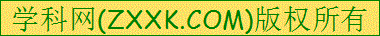 一、基础百花园。1．按要求，完成练习。周末你和同学去黄老师家里做客，看到客厅挂着一幅书法作品，同学脱口而出：妇如至宝。黄老师听了大笑起来。请你将下面的成语按现在的书写习惯，用正楷抄写在田字格里。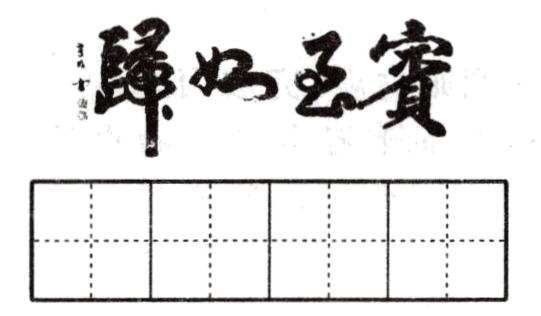 2．给加点字的选择正确的读音，打上“√”。 造诣（zhǐ yì）      总数（shǔ shù）   琵琶（pí bí）     国子监（jiān jiàn） 蜀国（shǔ sǔ）    繁琐（fán fǎn）传说（chuán zhuàn）  祭祀（yì sì）[来源:学科网]3．请你给下面的形近字组词，并填入括号里。燥    噪（1）房屋里的空气非常（    ），需要种上几盆花来湿润一下空气。（2）为了减少（    ）的侵扰，我们要多种树。拨    拔（3）因为李叔叔工作出色，今年被（      ）为总经理。（4）今年南方发生洪涝灾害，政府（     ），进行救灾，确保人民生命、财产安全。4．下面是三幅不同书体的《千字文》，每幅字各有什么特点？正确的一项是（    ）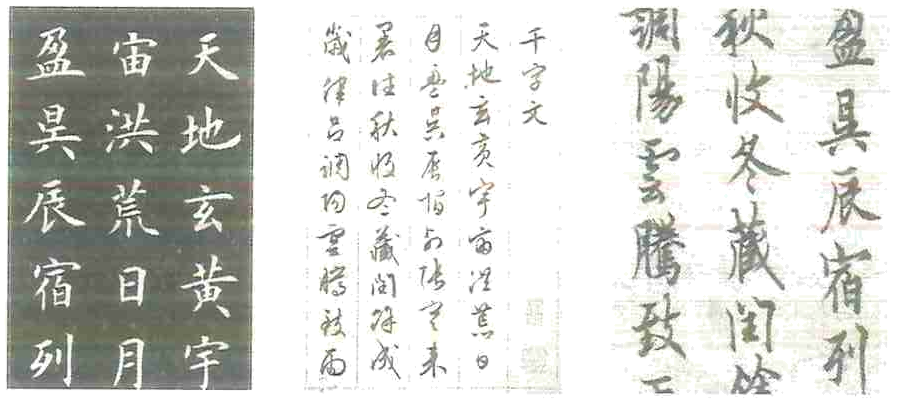 A．流畅淋漓    端庄秀丽    奔放不羁B．端庄秀丽    流畅淋漓    奔放不羁C．端庄秀丽    奔放不羁    流畅淋漓D．奔放不羁    端庄秀丽    流畅淋漓5．根据具体语境，给“肖”字加上合适的偏旁部首组成新字，并填空。元（    ）节到了，公园里（    ）售花灯。一盏盏花灯五彩缤纷，形态各异，非常好看！最好看的要数那挂在假山（    ）壁上的“双龙戏珠灯”了。瞧那边，来了两位年轻的姑娘，她们都留着齐耳的短发，发（    ）上还打着漂亮的蝴蝶结，显得特别俊（    ）美丽。一会儿，她们俩的笑声（    ）失在观灯的人群中了。6．请从括号中选出一个最符合语境的词语，用“√”标出。（1）唯独书房里那一幅老干虬枝的墨梅图，他分外（珍惜　爱惜　爱护），家人碰也碰不得。（2）汉字经历了甲骨文、金文、篆书、隶书、楷书等演变过程，是世界上历史最（悠长　悠远　悠久）的文字之一。（3）病人（冷静　平静　安静）地回答：“沃克医生，眼睛离脑子太近，我担心施行麻醉会影响脑神经。”7．看图形和汉字的演变过程，写出这个字。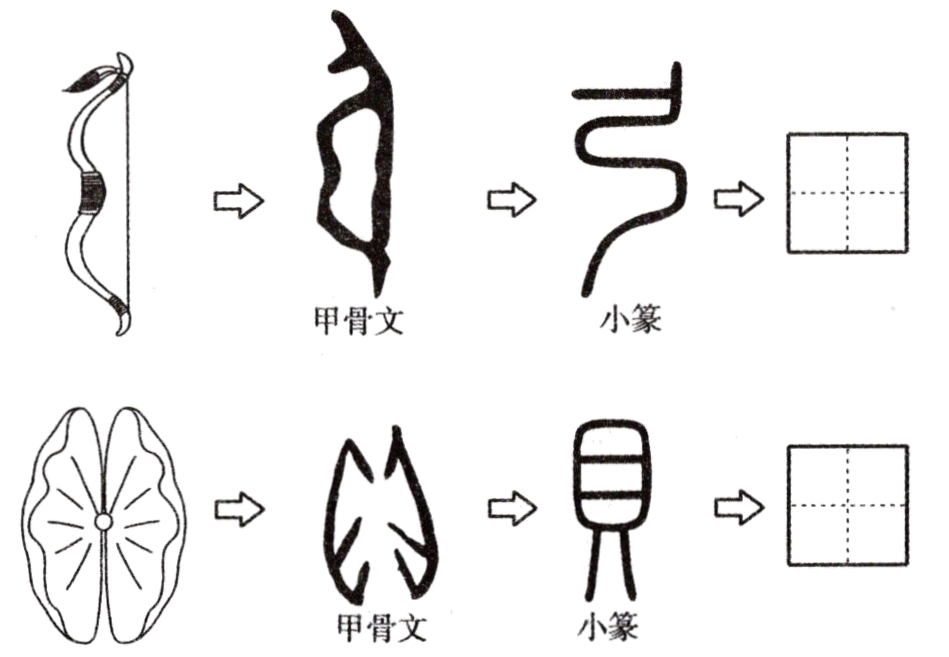 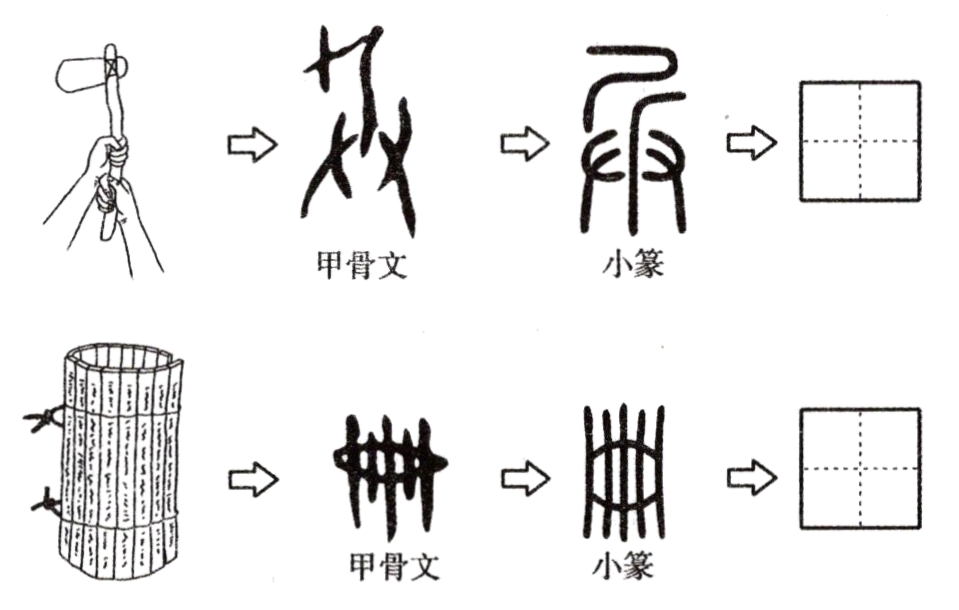 8．上联是“沏茶分得江中月”，下联应该是（　　）A．一枕花香补妙吟	B．采药抓来岭上云C．大海扬声潮浪歌9．根据汉字的表意特点，推测“璞”的意思可能是(　　)。A．美丽的女孩	B．一种职业C．部落首领	D．含玉的石头10．汉字大约产生于______前，是世界上使用人口最多的文字，曾对______、______等国的文字产生过重要影响。填入横线上的内容，正确的一项是(　　)。A．五千多年　日本　越南	  B．四千多年　日本　秦国[来源:学科网ZXXK]C．四千多年　日本　韩国	  D．五千多年　日本　韩国11．下列词语书写有误的一项是（　　）A．谐音　　随心所浴　　信口开合　　一清二白B．偕同    任劳任怨    默默无闻    无私奉献C．揩油    无拘无束    心驰神往    一马平川D．楷模    兢兢业业    依依不舍    名声在外12．一天，东坡在书房看书累了，叫书童到附近静云禅寺老和尚那里借东西，书童问借何物，东坡说：“到时候你就知道，你戴上草帽，穿双木拖鞋，去告诉大师你是来借东西的就可以了。大师一看你就会知道我要借的是什么东西。”你觉得东坡借的是（    ）A．水	B．杯	C．伞	D．茶二、阅读与欣赏。(一)课外阅读。传说仓颉创造了文字。仓颉在野外的泥地上看到了鸟的足迹，它们有直有斜有交叉，富有变化，而且每个线条都那么均匀、那么优美。于是他模仿鸟的足迹创造了字的笔画。这是造字的开始。后来，他又根据龟纹、虫蛇、黍稷、山川、草木等的形状或动态，创造了文字。当仓颉把造的字写给人们看时，大家高兴极了，七嘴八舌地议论着，说这个字躯干弯曲，末梢放纵；那个字两边修长，躯干矮短；这个字外部轻灵，内部紧凑：那个字不方不圆，若行若飞；这个字如龙蛇盘绕，那个字似鹰隼雄立……还有的人评论说，远看这些字，有如鸿鹄群游，________；近看这些字，好像布阵排兵，_______。就这样，人类最早的文字之一——汉字诞生了。1．在横线上填上正确的词语。（填序号）A．井然有序    B．迂回绵延    C．蜿蜒曲折2．选文最后一段中破折号的作用是（    ）A．表示解释说明。	B．表示话题的转折。3．画波浪线道德部分主要运用了______的修辞手法，写出了人们对仓颉所造汉字的高度评价。你还能在下面横线上续写两句吗？__________________________________________________________(二)阅读理解一句歇后语王小米喜欢说歇后语。他常把一句句歇后语挂在嘴边，有机会就用上一句，什么“门缝里看人——把人看扁”啦，“大热天穿棉袄——不是时候”啦，“一二三五六——没事（四）”啦，张嘴就来。人们听了，都笑着说：“这小米油嘴滑舌的，真逗！”于是，他更得意了，平时说话不管有没有用，总要带上几句。可是，王小米万万没有想到，歇后语虽然新奇有趣，但是如果不掌握分寸，用它来嘲弄人，就会伤害到别人。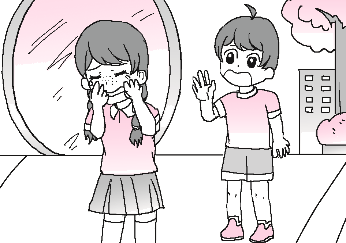 这不，有一次同学们一块儿去游乐园玩，那儿有个哈哈镜，它能把人变成大胖子、瘦猴、弯弯曲曲的长蛇，真有意思。这时候，小米自然又要露一手了。他看见赵红正指着哈哈镜笑，就提高嗓门儿用滑稽的腔调说：“麻子照镜子——个人观点啊！”赵红从小脸上就有几颗褐色的小斑点，大家都盯着她看。小米又慢条斯理地说：“麻子上台——群众观点啊！”引得一阵哄堂大笑。赵红再也忍不住了，捂着脸哭了起来。[来源:Z。xx。k.Com]气氛一下子变了，大家都愣住了。小米两眼发呆地看着赵红，也想不出什么歇后语来说俏皮话了。这时他才明白，拿歇后语来取笑人家，根本不是幽默有趣。小米感到非常内疚，羞愧地对赵红说：“对不起，我伤了你的心。和尚头上的虱子——明摆着，是我错了！”1．短文共有______个歇后语。你认为最有趣的是哪一个？你也用它也写句话吧。_________________________________________________________2．赵红听了小米的歇后语，为什么捂着脸哭了起来？_______________________________________________________3．想一想，回答问题。（1）王小米喜欢说歇后语，为什么时候被人夸，有时候又因此要向别人道歉呢？_______________________________________________________（2）你知道我们和别人说话时要注意什么吗？_______________________________________________________习作大舞台。1．习作内容。写一件成长过程中________的事情。2．习作要求。要把事情的经过写清楚，还要把自己受到触动、感到长大的那个瞬间写具体，记录当时的_______。参考答案一、1．宾至如归2．yì√  shù√  pí√  jiàn√   shǔ√  fán√  chuán√ sì√3．干燥    噪音    提拔    拨款    4．C5．宵    销    峭    梢    俏    消    6．爱惜；悠久；平静7．弓；贝  ；兵  ；册8．B9．D10．C11．A12．D二、（一）1．BA2．A[来源:学§科§网Z§X§X§K]3．排比    这个字笔画舒展，轻盈飘逸；那个字顿挫有致，方正端谨。    （二）1．六    一二三五六——没事（四）：东东因为撞倒了小北向他道歉，小北说：“一二三五六——没事（四）！    2．赵红觉得小米在嘲笑她，说她脸上有斑点，伤害了她的自尊。3．（1）王小米的歇后语有的幽默、有趣，能起到调节气氛的积极作用，但是有的对人有侮辱、调侃的意味，不够礼貌，让人难以接受。    （2）可以说点俏皮话逗大家开心，但不能借机取笑他人，要说明白话、文明话。    三．略评卷人得分评卷人得分评卷人得分